Herons’ Home Learning Week Beginning 13.7.20Music – Chrome Music LabExperiment with Chrome Music Lab. https://musiclab.chromeexperiments.com/Try out the different experiments – Song Maker, Rhythm, Chords, Harmonics, etc.Compose your own songs. On “Song Maker” you can save your music both as a web link and a sound file. Send me your work so we can share it on the website. Your task is to make one short composition each day. Try some of these challenges!HypnosisMake a hypnotic song. Can you put your listeners into a trance? 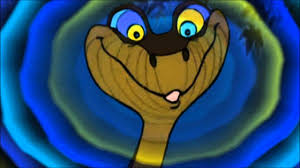 How do I know it’s good?People get sleeeeeepy when they hear it!Get Up and Dance!Make a song to dance to. 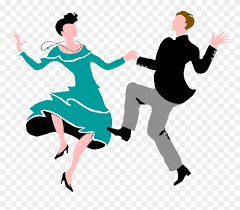 How do I know it’s good?The whole household immediately gets disco fever.Same But DifferentMake a song and save it. Then change one of the instruments. How does it change your song? Save your second version.How do I know it’s good?You can describe the difference. Think of the mood of the song: is it cheerful, epic, anxious, spaced out? How about when you change the instrument?Theme SongMake your own theme song.All superheroes need a theme song… so isn’t it about time you had one?!How do I know it’s good?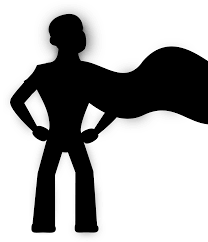 You feel your superpowers charging up when you hear it. Familiar TuneMake a song with a tune we all know. How do I know it’s good?People can guess what it is!Nursery rhymes are a great place to start because they are simple and everyone knows them!Heartbreaker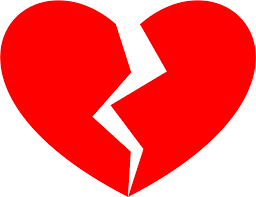 Make a piece of music that is beautiful and sad. Choose instruments carefully for this one!How do I know it’s good?People start bawling their eyes out.Video SoundtrackIn English this week you are watching videos. Choose one and make a soundtrack for it. You could even try using a video editor to put the video and music together. How do I know it’s good?Your music goes well with the video.The Room Clearer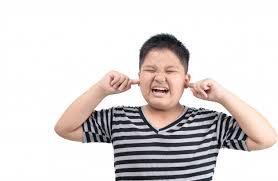 What is the most obnoxious, irritating piece of music you can make?How do I know it’s good?Everyone leaves the room. You can’t stop cackling evilly.ReflectionCan you explain what makes the music irritating?RemixTake Mr Leaver’s song and make changes to it. https://musiclab.chromeexperiments.com/Song-Maker/song/5205975146430464Here is my remix which uses violins instead of keyboard and changes the drum pattern a little bit. https://musiclab.chromeexperiments.com/Song-Maker/song/5348863071223808You could change:Tempo (the speed of the song)Melody (the tune)Chords (at the end there is a three-note chord – can you find it?)Mood (the feeling of the song)Rhythm (change the drum beat)Other Settings (click “Settings” and explore!)You could send in links to your songs so we can all remix yours!Live MusicCompose your own piece of music using any instruments you have at home. (Don’t forget the instrument you have been playing since the moment you were born – your voice!)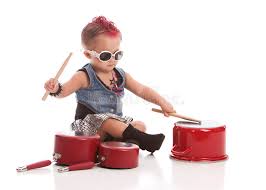 RemixTake Mr Leaver’s song and make changes to it. https://musiclab.chromeexperiments.com/Song-Maker/song/5205975146430464Here is my remix which uses violins instead of keyboard and changes the drum pattern a little bit. https://musiclab.chromeexperiments.com/Song-Maker/song/5348863071223808You could change:Tempo (the speed of the song)Melody (the tune)Chords (at the end there is a three-note chord – can you find it?)Mood (the feeling of the song)Rhythm (change the drum beat)Other Settings (click “Settings” and explore!)You could send in links to your songs so we can all remix yours!Word MusicChoose a word and make it in musical form. Here are some words to get you started: Water, Explosion, Sugar, Rabbit, Hunt, Sun , your nameMirabelle's song using her namehttps://musiclab.chromeexperiments.com/Song-Maker/song/4805508100784128Or how about make a “picture/pattern on the screen and hear what it sounds likeWeird Weirdness by Jayden Hhttps://musiclab.chromeexperiments.com/Song-Maker/song/5459157965602816